IEP Meeting Planning SheetIntroduce and Welcome 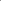 Welcome to 811Q and express excitement at having the opportunity to work with that student Introduce yourself and all staff/related service providers present at the meeting Update attendance sheet with all appropriate parties- Have all parties sign the attendance sheet Care Manager/MSC: list all services that the student is receiving. Include concerns/issues discussed with the MSC Notes: 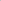 Review Level I Vocational Assessment If parent has not already filled out and returned Parent Level I Vocational Assessment, conduct at this time Discuss Transition Needs What are parent’s Transition concerns?What is student interested in doing after graduation? Where do they see their child post-completion of DOE Program?Where will the student live after high school? Notes: Review Goals Explain that student was recently assessed according to SANDI and/or Performance Series Describe the progress that the student has made Data from recent assessments was used to create Annual Goals for his/her IEP Some goals from last year might have rolled over or changed slightly if student will continue to benefit from more time working on skillWhat are Parent Academic Concerns? Notes: Physical Medical alerts Allergies/medications What are parent’s physical concerns Notes: Social Social Emotional NeedsCommunication NeedsWhat are parent’s social concerns?       Notes:Parent Counseling and Training
Discussed with the parent that they are entitled to Parent Counseling and training. This service is offered to perform appropriate follow-up intervention activities at home. Parent workshops are held throughout the school year to support this service. There are also workshops offered through agencies to parents throughout the year. ServicesReview student’s related service mandatesRecommended Services, including paraprofessional, nursing, assistive technology Transportation Notes: Closing Does Parent agree to all program/services recommendations? Explain that all new information gathered from meeting today will be added to the IEP and that IEP will be finalized Finalized IEP will be sent home with the student in the coming days Thank parent/guardian for attending Notes: Additional Planning Space 